Cake aux lardons ou dés de volaille, olives et fromageAu départ recette du gâteau yaourt mais sans sucreBeurre pour le moule 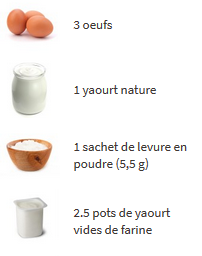 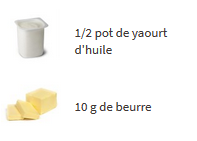 Des lardons ou dés de volaille, des olives, du fromage râpé, un peu de selPréchauffer le four 10 minutes à 180°Mettre dans cet ordre un pot de yaourt nature, la farine, et mélanger.Mettre l'huile, mélanger et ajouter le sachet de levure.Mettre à rissoler les lardons ou dés de volaille pendant 10 minutes à feu douxVerser les lardons ou les dés de volaille dans le saladierEgoutter les olives, les ajouter, mélanger Terminer par le fromage râpéPrendre un moule à cake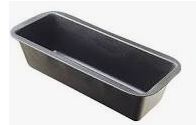 Sinon un moule rond un peu haut 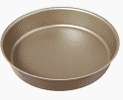 Beurrer le moule (les 10g de beurre indiqué plus haut) ou mettre du papier à cuisson sans beurreVerser la pâte Mettre au four 30 minutes à 180°Vérifier en plantant un couteau pointu dans le cake qu’il est cuit, en sortant il ne doit pas y avoir de pâte fraiche sur le cake cela indique qu’il n’est pas totalement cuitet voilà… bon appétit  